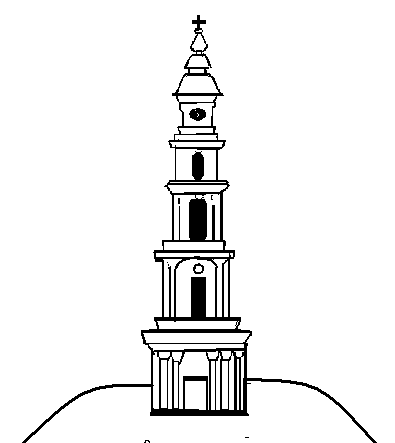 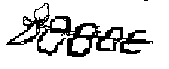 АДМИНИСТРАЦИЯ ЛЕЖНЕВСКОГО МУНИЦИПАЛЬНОГО РАЙОНАИВАНОВСКОЙ ОБЛАСТИПОСТАНОВЛЕНИЕ10.07.2018                                                                                 № 355О внесении изменений и дополнений в Постановление Администрации Лежневского муниципального района Ивановской области от  30.01.2012  №38 «Об утверждении Административного регламента Администрации Лежневского муниципального района Ивановской области по предоставлению муниципальной услуги «Выдача разрешения на установку рекламной конструкции, аннулирование разрешения на установку рекламной конструкции, выдача предписаний о демонтаже самовольно установленных рекламных конструкций на территории Лежневского муниципального района Ивановской области»В целях приведения муниципальных нормативных правовых актов Лежневского муниципального района в соответствие с действующим законодательством РФ, Администрация Лежневского муниципального района постановляет:   Внести в постановление Администрации Лежневского муниципального района Ивановской области от 30.01.2012г. №38 «Об утверждении Административного регламента Администрации Лежневского муниципального района Ивановской области по предоставлению муниципальной услуги «Выдача разрешения на установку рекламной конструкции, аннулирование разрешения на установку рекламной конструкции, выдача предписаний о демонтаже самовольно установленных рекламных конструкций на территории Лежневского муниципального района Ивановской области» следующие изменения и дополнения:1.1 Название пункта 2.8 раздела  II  «Решение об отказе в выдаче разрешения должно быть мотивировано и принято исключительно по следующим основаниям:» Административного регламента Администрации Лежневского муниципального района Ивановской области по предоставлению муниципальной услуги «Выдача разрешения на установку рекламной конструкции, аннулирование разрешения на установку рекламной конструкции, выдача предписаний о демонтаже самовольно установленных рекламных конструкций на территории Лежневского муниципального района Ивановской области» (далее Административный регламент) изложить в новой редакции:«2.8 Основания для отказа в предоставлении муниципальной услуги.»1.2  Раздел V «Досудебный (внесудебный) порядок обжалования решений и действий (бездействия) органа, предоставляющего муниципальную услугу, а также должностных лиц и муниципальных служащих» Административного регламента изложить в новой редакции:« V Досудебный (внесудебный) порядок обжалования решений и действий (бездействия) органа, предоставляющего муниципальную услугу, а также должностных лиц и муниципальных служащих5.1. Право заявителя на досудебное (внесудебное) обжалование решений и действий (бездействия) уполномоченного органаЗаявитель может обратиться с жалобой на решение или действие (бездействие), осуществляемое (принятое) на основании настоящего Административного регламента, письменно на имя Главы Лежневского муниципального района Ивановской области.5.2. Предмет досудебного (внесудебного) обжалованияПредмет досудебного (внесудебного) обжалования заявителем решений и действий (бездействия) органа, предоставляющего муниципальную услугу, должностного лица органа, предоставляющего муниципальную услугу, либо муниципального служащего.      Заявитель может обратиться с жалобой в том числе в следующих случаях:1) нарушение срока регистрации запроса заявителя о предоставлении муниципальной услуги, запроса, указанного в статье 15.1 Федерального закона №210-ФЗ "Об организации предоставления государственных и муниципальных услуг" (в действующей редакции) (далее - Федеральный закон №210-ФЗ);2) нарушение срока предоставления муниципальной услуги;3) требование у заявителя документов, не предусмотренных нормативными правовыми актами Российской Федерации, нормативными правовыми актами субъектов Российской Федерации, муниципальными правовыми актами для предоставления муниципальной услуги;4) отказ в приеме документов, предоставление которых предусмотрено нормативными правовыми актами Российской Федерации, нормативными правовыми актами субъектов Российской Федерации, муниципальными правовыми актами для предоставления муниципальной услуги, у заявителя;5) отказ в предоставлении муниципальной услуги, если основания отказа не предусмотрены федеральными законами и принятыми в соответствии с ними иными нормативными правовыми актами Российской Федерации, законами и иными нормативными правовыми актами субъектов Российской Федерации, муниципальными правовыми актами;6) затребование с заявителя при предоставлении муниципальной услуги платы, не предусмотренной нормативными правовыми актами Российской Федерации, нормативными правовыми актами субъектов Российской Федерации, муниципальными правовыми актами;7) отказ органа, предоставляющего муниципальную услугу, должностного лица органа, предоставляющего государственную услугу, или органа, предоставляющего муниципальную услугу, многофункционального центра, работника многофункционального центра, организаций, предусмотренных частью 1.1 статьи 16 Федерального закона №210-ФЗ, или их работников в исправлении допущенных ими опечаток и ошибок в выданных в результате предоставления муниципальной услуги документах либо нарушение установленного срока таких исправлений;8) нарушение срока или порядка выдачи документов по результатам предоставления муниципальной услуги;9) приостановление предоставления муниципальной услуги, если основания приостановления не предусмотрены федеральными законами и принятыми в соответствии с ними иными нормативными правовыми актами Российской Федерации, законами и иными нормативными правовыми актами субъектов Российской Федерации, муниципальными правовыми актами. 5.3. Органы местного самоуправления, должностные лица, которым может быть адресована жалоба заявителя в досудебном (внесудебном) порядкеОрганом местного самоуправления, рассматривающим и принимающим решения по жалобам является администрация Лежневского муниципального района, находящаяся по адресу: 155120, Ивановская область, Лежневский  район, п. Лежнево, ул. Октябрьская, д.32. Заявитель может обратиться с соответствующей жалобой к Главе Лежневского муниципального района Ивановской области (подается в произвольной форме). 5.4.Порядок подачи и рассмотрения жалобы. Основанием для начала процедуры досудебного (внесудебного) обжалования является поступление в письменной форме на бумажном носителе, в электронной форме жалобы на действия (бездействие) и решения, принятые (осуществляемые) в ходе предоставления муниципальной услуги. 5.4.1. Жалоба должна содержать:1) наименование органа, предоставляющего муниципальную услугу, должностного лица органа, предоставляющего  муниципальную услугу, либо муниципального служащего, решения и действия (бездействие) которых обжалуются;2) фамилию, имя, отчество (последнее - при наличии), сведения о месте жительства заявителя - физического лица либо наименование, сведения о месте нахождения заявителя - юридического лица, а также номер (номера) контактного телефона, адрес (адреса) электронной почты (при наличии) и почтовый адрес, по которым должен быть направлен ответ заявителю;3) сведения об обжалуемых решениях и действиях (бездействии) органа, предоставляющего муниципальную услугу, должностного лица органа, предоставляющего муниципальную услугу, либо муниципального служащего;4) доводы, на основании которых заявитель не согласен с решением и действием (бездействием) органа, предоставляющего муниципальную услугу, должностного лица органа, предоставляющего  муниципальную услугу, либо муниципального служащего. Заявителем могут быть представлены документы (при наличии), подтверждающие доводы заявителя, либо их копии.К жалобе могут быть приложены копии документов, подтверждающих изложенные в обращении обстоятельства. В таком случае в жалобе приводится перечень прилагаемых документов.5.5. Сроки рассмотрения жалобы.Жалоба, поступившая в орган, предоставляющий муниципальную услугу, подлежит рассмотрению должностным лицом, наделенным полномочиями по рассмотрению жалоб, в течение пятнадцати рабочих дней со дня ее регистрации, а в случае обжалования отказа органа, предоставляющего муниципальную услугу, должностного лица органа, предоставляющего муниципальную услугу, в приеме документов у заявителя либо в исправлении допущенных опечаток и ошибок или в случае обжалования нарушения установленного срока таких исправлений - в течение пяти рабочих дней со дня ее регистрации.5.6. Результат рассмотрения жалобы.По результатам рассмотрения жалобы принимается решение: - удовлетворить жалобу, в том числе в форме отмены принятого ранее решения, исправления допущенных опечаток и ошибок в выданных в результате предоставления муниципальной услуги документах, возврата заявителю денежных средств, взимание которых не предусмотрено, а также в иных формах; - отказать в удовлетворении жалобы  с обоснованием причин отказа. 5.7. Порядок информирования заявителя о результатах рассмотрения жалобы.Не позднее дня, следующего за днем принятия решения, заявителю в письменной форме и по желанию заявителя в электронной форме направляется мотивированный ответ о результатах рассмотрения жалобы.5.8. Порядок обжалования решения по жалобе.Отказ в выдаче разрешения на установку рекламной конструкции, аннулирование разрешения на установку рекламной конструкции, выдаче предписаний о демонтаже самовольно установленных рекламных конструкций на территории Лежневского муниципального района Ивановской области может быть обжалован в судебном порядке путем подачи заявления об оспаривании решения органа местного самоуправления в установленные законодательством сроки, когда Заявителю стало известно о нарушении его прав и свобод.5.9.Получение информации и документов, необходимых для рассмотрения жалобы.Заявитель имеет право на получение информации и документов, необходимых для обоснования и рассмотрения жалобы, если иное не предусмотрено законом.5.10. Способы информирования заявителя о порядке подачи и рассмотрения жалобы.Информация о порядке подачи и рассмотрения жалобы размещается на стендах в здании, а также может быть сообщена Заявителю специалистами Комитета при личном контакте, почтовой, телефонной связью, посредством электронной почты.»        II. Разместить настоящее постановление на официальном сайте Администрации Лежневского муниципального района Ивановской области в сети «Интернет».        III.  Настоящее постановление вступает в силу с даты подписания.И.о. Главы Лежневскогомуниципального района                                                        П.Н. Колесников